Supplementary information for:Assessing the development and intensity of the urban heat island through local weather types in the Attica region, Greece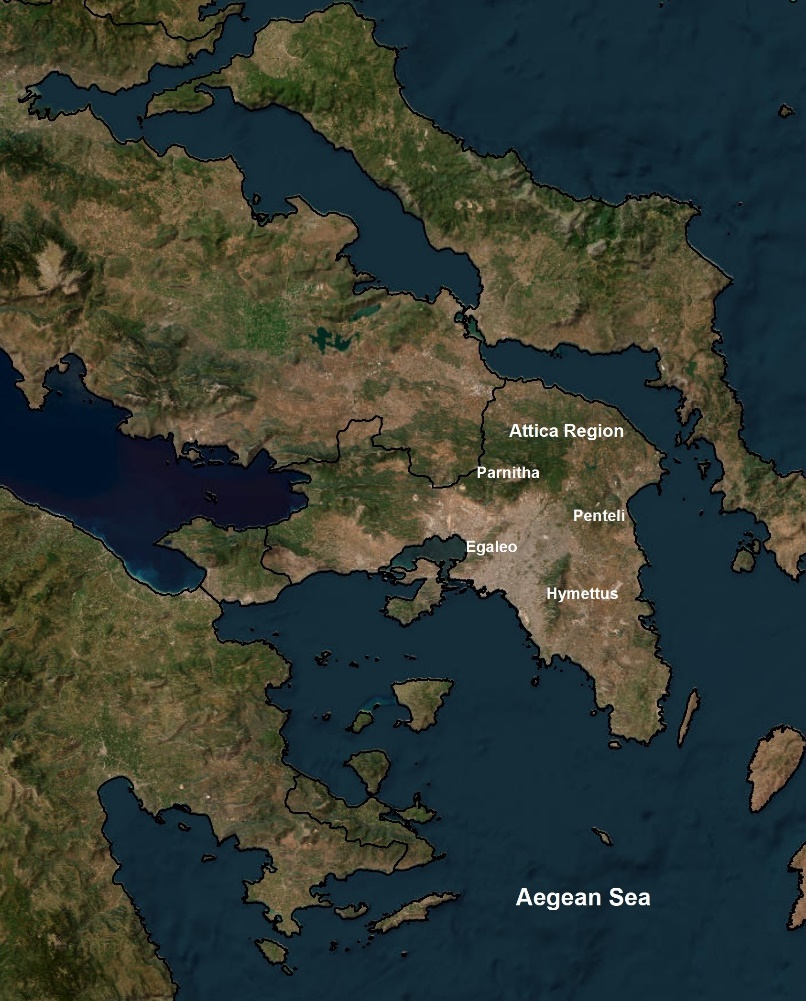 Figure S1. Geographical position and topographic context of Attica region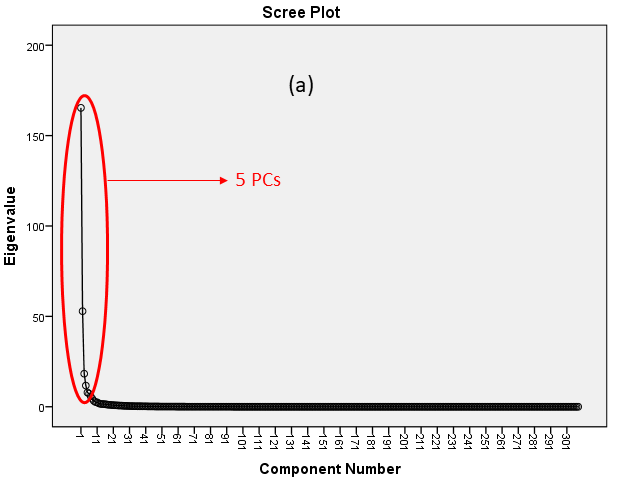 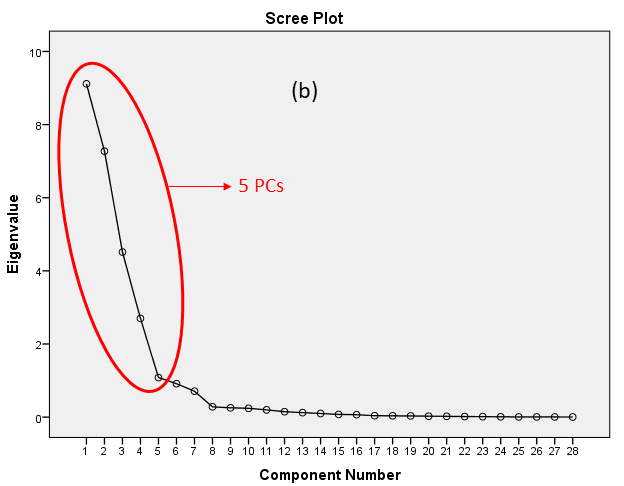 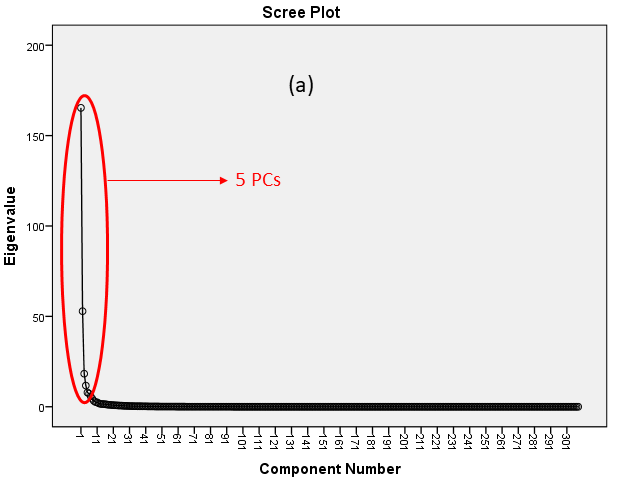 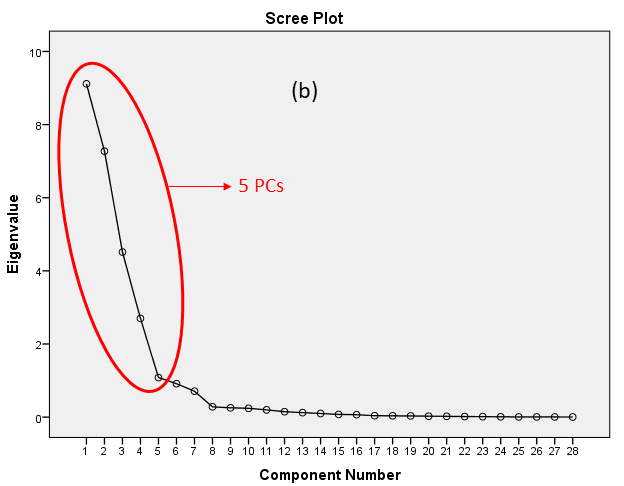 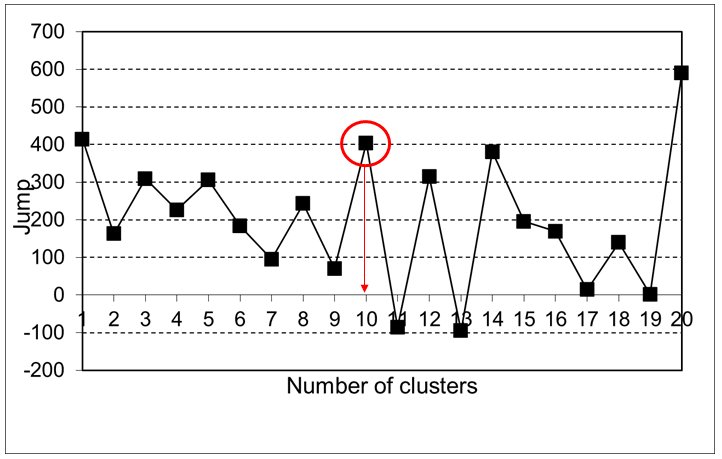 Figure S3. Τhe ‘jump’ plot based on the distortion test used for the selection of the number of clusters. Red marking the selected numbers.